COMPLAINTS FORMIf you need a copy of this form in large print, Braille, audio form or translated into your first language, contact our Customer Services Team on 0300 131 7300 or email isha@isha.co.uk.To submit your complaint, please send this form to our Customer Service Team:Email:	isha@isha.co.uk Post: 	Islington & Shoreditch Housing Association102 Blackstock RoadLondon 
N4 2DR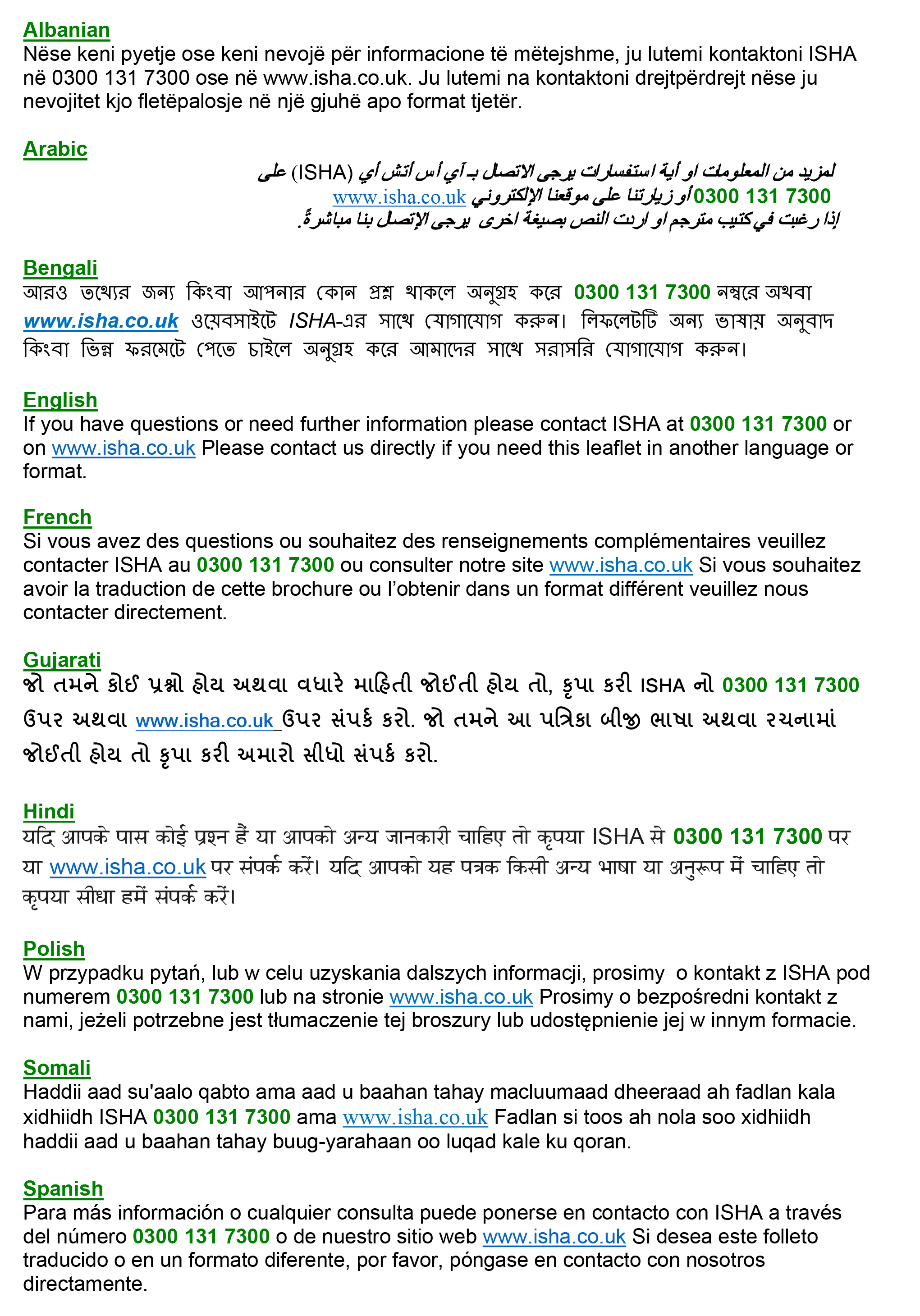 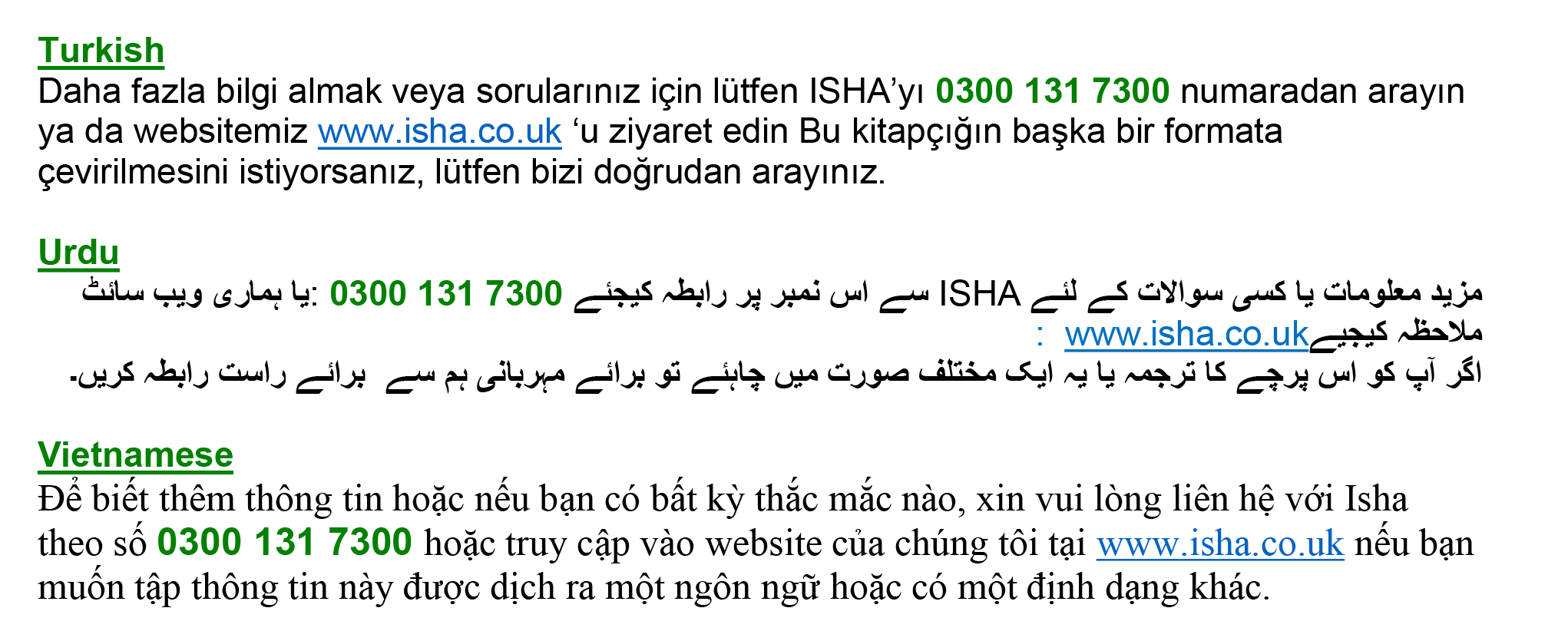 Your detailsYour detailsYour name: Name of ISHA customer 
(if you are making a complaint on their behalf):Complainant’s address:Postcode: 
Mobile number: Landline number: Work number: Email address: Preferred method of contact:Please tick how you would like to be contacted about your complaint(s).Mobile          Landline           Work          Email address           PostMobile          Landline           Work          Email address           PostComplaint details
What is your complaint about?
Please provide us with as much details as possible, including dates and times of incidents or contact with us. This will help us when investigating your complaint.What is your complaint about?
Please provide us with as much details as possible, including dates and times of incidents or contact with us. This will help us when investigating your complaint.Do you have any reference numbers which could help our investigation?Do you know the names of any staff member/s who has/have already been involved in this matter?What actions would you like us to take to resolve your complaint?Your signature:Signature of ISHA customer:
(if you are making a complaint on their behalf)Date: